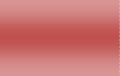 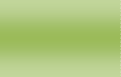 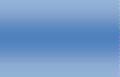 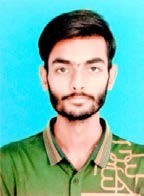 To work with a team of highly motivated and professional that will provide me an insight into the practical application of my knowledge and skills, seek a challenging position to commensurate with my qualification in career growing organization.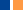 EXPERIENCEHaving 01 year experience as an ASSISTANT ACCOUNTANT from 11-10-2018 to 10-11-2019 in a Chemical company in PakistanPERSONAL INFORMATION   Date of Birth	:	23-02-1995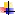    Visa Status	:	Visit Visa   Marital Status	:	Single   Nationality	:	Pakistani   Religion	:	IslamACADEMIC QUALIFICATIONCOMPUTER KNOWLEDGE   MS-Office (Word, Excel)   Statistical Operation: SPSS, E-ViewsSKILLS   Dedicated team player, recognized for creativity, integrity and drive for success    Punctual and Hardworking   Strongly self-motivatedLANGUAGE   English Urdu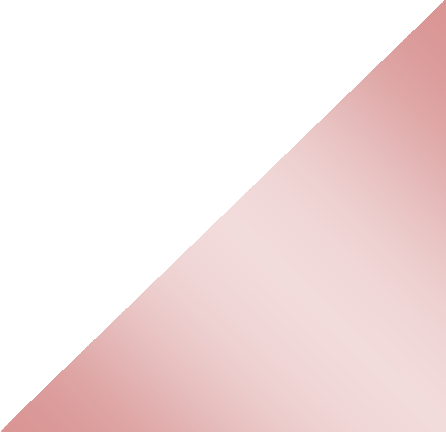 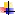 DegreeYearBoard / UniversityB.S (A&F)2019University of WahI.C.S (Computer)2014F.B.I.S.E IslamabadMatriculation (Biology)2012F.B.I.S.E Islamabad